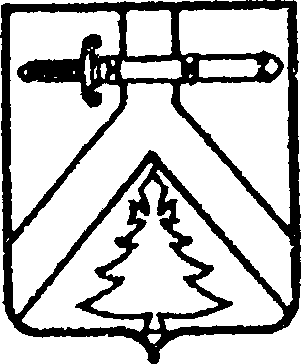 АЛЕКСЕЕВСКИЙ СЕЛЬСКИЙ СОВЕТ ДЕПУТАТОВКУРАГИНСКОГО РАЙОНА КРАСНОЯРСКОГО КРАЯРЕШЕНИЕ00.00.2022                                 с. Алексеевка                                    № ПроектПорядок формирования и использования бюджетных ассигнований муниципального дорожного фондаВ соответствии с шестым абзацем части 5 статьи 179.4 Бюджетного кодекса Российской Федерации, Федеральным законом от 06.10.2003 № 131-ФЗ «Об общих принципах организации местного самоуправления в Российской Федерации», Федеральным законом от 08.11.2007 № 257-ФЗ «Об автомобильных дорогах и о дорожной деятельности в Российской Федерации и о внесении изменений в отдельные законодательные акты Российской Федерации», Уставом муниципального образования Алексеевский сельсовет, Алексеевский сельский Совет депутатов РЕШИЛ:       1. Утвердить Порядок формирования и использования бюджетных ассигнований муниципального дорожного фонда муниципального образования Алексеевский сельсовет согласно приложению к настоящему решению.2. Признать утратившим силу решение от 01.11.2013 № 37-99р «О создании муниципального дорожного фонда Алексеевского сельсовета».         3. Контроль за  исполнением  настоящего Решения возложить на председателя постоянной комиссии по социально-экономической политике (В.И. Карапунарлы).           4 . Настоящее Решение вступает в силу в день, следующий за днем его опубликования (обнародования) в газете «Алексеевские вести» и «официальном интернет-сайте администрации Алексеевского сельсовета» (Alekseevka.bdu.su).  Председатель                                                        Глава сельсовета                                                                                                     Совета депутатов                                                                            А.С. Лазарев                                                    М.В. Романченко Приложениек Решению Алексеевского сельского Совета депутатов от 00.00.2022 г.  № ПроектПОРЯДОК ФОРМИРОВАНИЯ И ИСПОЛЬЗОВАНИЯ БЮДЖЕТНЫХ АССИГНОВАНИЙ МУНИЦИПАЛЬНОГО ДОРОЖНОГО ФОНДА   МУНИЦИПАЛЬНОГО ОБРАЗОВАНИЯ ЩЕТИНКИНСКИЙ СЕЛЬСОВЕТ1. Настоящий Порядок определяет порядок формирования и использования бюджетных ассигнований муниципального дорожного фонда муниципального образования Алексеевский сельсовет.         2. Муниципальный дорожный фонд муниципального образования Алексеевский сельсовет (далее - дорожный фонд) - часть средств бюджета муниципального образования Алексеевский сельсовет, подлежащая использованию в целях финансового обеспечения дорожной деятельности в отношении автомобильных дорог общего пользования местного значения, относящихся к собственности муниципального образования Алексеевский сельсовет и перечень которых утвержден распоряжением администрации Алексеевского сельсовета от 31.01.2020 № 8-р  «Об утверждении Реестра автомобильных дорог общего пользования местного значения».3. Объем бюджетных ассигнований дорожного фонда утверждается решением о местном бюджете на очередной финансовый год (очередной финансовый год и плановый период).4. Главные распорядители бюджетных ассигнований дорожного фонда определяются решением о местном бюджете на очередной финансовый год (очередной финансовый год и плановый период).5. Бюджетные ассигнования дорожного фонда используются по следующим направлениям:1) содержание и ремонт автомобильных дорог;2) капитальный ремонт и ремонт дворовых территорий многоквартирных домов, проездов к дворовым территориям многоквартирных домов;3) обеспечение мероприятий по безопасности дорожного движения;4) инвентаризация и паспортизация объектов дорожного хозяйства, оформление права муниципальной собственности муниципального образования на объекты дорожного хозяйства и земельные участки, на которых они расположены. 6. Средства дорожного фонда имеют целевое назначение и не подлежат изъятию или расходованию на нужды, не связанные с обеспечением дорожной деятельности.7. Бюджетные ассигнования дорожного фонда, не использованные в текущем финансовом году, направляются на увеличение бюджетных ассигнований дорожного фонда в очередном финансовом году.8. Бюджетные ассигнования дорожного фонда подлежат возврату в бюджет муниципального образования Алексеевский сельсовет в случае установления их нецелевого использования.9. Статистические сведения об использовании средств дорожного фонда представляются администрацией  Алексеевского сельсовета по форме, утвержденной Приказом Росстата от 15.06.2012 № 346 «Об утверждении статистического инструментария для организации Министерством транспорта Российской Федерации федерального статистического наблюдения за использованием средств дорожных фондов», в министерство транспорта Красноярского края.10. Контроль за использованием средств дорожного фонда возлагается на главных распорядителей бюджетных ассигнований дорожного фонда, органы, осуществляющие финансовый контроль за операциями с бюджетными средствами.